1Mevr. G. Arendsgarends@talenstad.nl2Mevr. M. Azimmazim@talentstad.nl3Mevr. C. Baarcbaar@talentstad.nl4Mevr. W.M.R. Sopperbaars@talentstad.nl5Dhr. J. Bartojbarto@talentstad.nl6Dhr. R. van Benthemrvanbenthem@talentstad.nl7Mevr. E. van den Bergehvandenberg@talentstad.nl8Mevr. H. de Boerhdeboer@talentstad.nl9Mevr. Y. M. A. Bollemeijerybollemeijer@talentstad.nl10Dhr. N. Bootnboot@talentstad.nl11Mevr. I.G. Borstiborst@hetccc.nl12Mevr. A. Bousemaabousema@talentstad.nl13Mevr. S.M. Brinkabrink@talentstad.nl14Mevr. J.G. Brinkhuishbrinkhuis@talentstad.nl15Dhr. J.W. Brinkmanhbrinkman@talentstad.nl16Dhr. H. Broersenhbroersen@talentstad.nl17Mevr. E. Bruintjes-Norgebruintjes@talentstad.nl18Mevr. M. van Brusselmvanbrussel@talentstad.nl19Mevr. N. Dickens - Martijnndickens-martijn@talentstad.nl20Mevr. J. Dijkslag-Ligtermoetjdijkslag@talentstad.nl21Mevr. P. Eelderinkpeelderink@talentstad.nl22Mevr. I. Zandinkizandink@talentstad.nl23Dhr. T. Elzingatelzinga@talentstad.nl24Mevr. S. Gastsgast@talentstad.nl25Dhr. B. van Gelderbvangelder@talentstad.nl26Dhr. P. Gerritsenpgerritsen@talentstad.nl27Dhr. M. Gortermgorter@talentstad.nl28Dhr. R. Groenrgroen@agnietencollege.nl29Mevr. M. de Haanmidehaan@talentstad.nl30Dhr. H. Hammerhhammer@talentstad.nl31Dhr. A. Hanemaaijerahanemaaijer@talentstad.nl32Mevr. R. Harmsrharms@talentstad.nl33Dhr. A. Hemminkarhemmink@talentstad.nl34Dhr. B. Herssenbergbherssenberg@talentstad.nl35Mevr. N. Hogeboomnhogeboom@talentstad.nl36Dhr. J. Iseniajisenia@talentstad.nl37Dhr. W. de Jongwdejong@talentstad.nl38Mevr. J.M. Kalterjkalter@talentstad.nl39Mevr. M.J. van de Kampmvandekamp@talentstad.nl40Mevr. A. Kampermanakamperman@talentstad.nl41Dhr. Z. Karacanzkaracan@talentstad.nl42Mevr. R. van der Klogtrvanderklogt@talentstad.nl43Dhr. B. Koelebkoele@talentstad.nl44Dhr. J. Kramerjkramer@talentstad.nl45Mevr. R. Kranenborg-de Bondtrkranenborg@talentstad.nl46Dhr. H. Kreefthkreeft@talentstad.nl47Mevr. I. Kroon-Eikenaarikroon@talentstad.nl48Dhr. R. Kuijvenhovenrkuyvenhoven@talentstad.nl49Dhr. A.H. van Laarbvanlaar@talentstad.nl50Mevr. CAC Langevoord-Visserclangevoord@talentstad.nl51Mevr. S.L.M. Lauret-Verbeekmlauret@landstede.nl52Mevr. M. Linde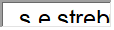 mlinde@talentstad.nl53Dhr. F.L.G. Maatmanfmaatman@talentstad.nl54Mevr. B. Meijerbmeijer@talentstad.nl55Mevr. P. Meijer-Slootpmeijer@talentstad.nl56Mevr. G.J. Mulderjamulder@talentstad.nl57Mevr. A.E. Niessenaniessen@talentstad.nl58Dhr. R. Poortingarpoortinga@talentstad.nl59Mevr. M. Postmpost@talentstad.nl60Dhr. A. Potapot@talentstad.nl61Dhr. R. Reithrreith@talentstad.nl62V.M.C. Royervroyer@talentstad.nl63Dhr. M. de Ruitermderuiter@talentstad.nl64Dhr. W.J.M. Soppewsoppe@talentstad.nl65Mevr. S.E. Strebussstrebus@talentstad.nl67Mevr. B. Tanwirbtanwir@talentstad.nl68Dhr. D. Tavenierdtavenier@talentstad.nl69Mevr. M.G. Tielbekemtielbeke@talentstad.nl70Mevr. F. van Uden-Veltienfvanuden@talentstad.nl71Dhr. B.J. Valkenierbvalkenier@talentstad.nl72Mevr. B.N. ten Veenbtenveen@talentstad.nl73Dhr. A. Verheijaverheij@talentstad.nl74Dhr. H.J. Verkerkhverkerk@talentstad.nl75Dhr. W.G. Voorstokwvoorstok@talentstad.nl76Dhr. B. Vosbvos@talentstad.nl77Dhr. M.D. Vriezemvrieze@talentstad.nl78Dhr. J.C. Walingajwalinga@talentstad.nl79Dhr. W. Weelinkwweelink@talentstad.nl80Mevr. P. van Wervenpvanwerven@talentstad.nl81Mevr. J. Wijknietjwijkniet@talentstad.nl82Dhr. T. Wildvanktwildvank@talentstad.nl83Dhr. A. van der Worpavanderworp@talentstad.nl84Mevr. H. Zijlstrahzijlstra@talentstad.nl85Dhr. H.K. Zwarthofhzwarthof@talentstad.nl